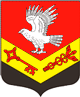 Муниципальное образование«ЗАНЕВСКОЕ ГОРОДСКОЕ ПОСЕЛЕНИЕ»Всеволожского муниципального района Ленинградской областиАДМИНИСТРАЦИЯПОСТАНОВЛЕНИЕ05.06.2020										    №  274д. ЗаневкаОб отмене разрешения на строительствообъекта капитального строительства от 10.10.2019 № 47-RU47504109-34-2019на земельном участке с кадастровым номером47:07:1039001:527В связи с несоответствием выданного разрешения на строительство от 10.10.2019 № 47-RU47504109-34-2019 требованиям Градостроительного кодекса Российской Федерации, а именно:  части 1 статьи 51, пункту 3 части 7 статьи 51, подпункту «в» пункта 3 части 7 статьи 51 Градостроительного кодекса Российской Федерации,  Проекту планировки территории, утвержденному постановлением администрации муниципального образования «Заневское сельское поселение» Всеволожского муниципального района Ленинградской области  от 22.01.2013 № 14  «Об утверждении проекта планировки территории, проекта межевания территории, расположенной в дер. Янино-1 Всеволожского муниципального района Ленинградской области» (с изменениями, внесенными распоряжением Комитета по архитектуре и градостроительству Ленинградской области от 26.09.2018 № 343 «Об утверждении проекта планировки территории и проекта межевания территории, расположенной по адресу: Ленинградская область, Всеволожский муниципальный район, Заневское городское поселение, г.п. Янино-1, северо-восточная часть (изменения в проект планировки территории и проект межевания территории, расположенной по адресу: Ленинградская область, Всеволожский муниципальный район, Заневское сельское поселение, дер. Янино-1, северо-восточная часть, утвержденный постановлением администрации муниципального образования «Заневское сельское поселение» от 22.01.2013 № 14 «Об утверждении проекта планировки территории, проекта межевания территории, расположенной в дер. Янино-1 Всеволожского муниципального района Ленинградской области»)), руководствуясь  частью 1 статьи 48 Федерального закона от 06.10.2003 № 131-ФЗ «Об общих принципах организации местного самоуправления в Российской Федерации», уставом муниципального образования «Заневское городское поселение» Всеволожского муниципального района Ленинградской области, на основании акта внеплановой проверки выдачи разрешения на строительство от 10.10.2019 № 47-RU47504109-34-2019 от  05.06.2020, администрация муниципального образования «Заневское городское поселение» Всеволожского муниципального района Ленинградской областиПОСТАНОВЛЯЕТ:Отменить  разрешение на строительство объекта капитального строительства: магазин продовольственных и непродовольственных товаров  от 10.10.2019 № 47-RU47504109-34-2019 на земельном участке с кадастровым номером 47:07:1039001:527, ранее выданное Коржу В.В.Настоящее постановление вступает в силу после его подписания.Сектору архитектуры, градостроительства и землеустройства администрации совместно с сектором организационной работы администрации направить копию настоящего постановления застройщику.Настоящее постановление разместить на официальном сайте муниципального образования http://www.zanevkaorg.ru. Контроль за исполнением настоящего постановления оставляю за собой.Глава администрации                                                                         А. В. Гердий